Домашнее задание по ЭТМ  от 17.04.2020.  8МРешить два теста по ЭТМ. Сфотографировать работу и отправить учителю не позднее 22 апреля. Почта – dborodatyy@inbox.ru Вайбер - 89220579608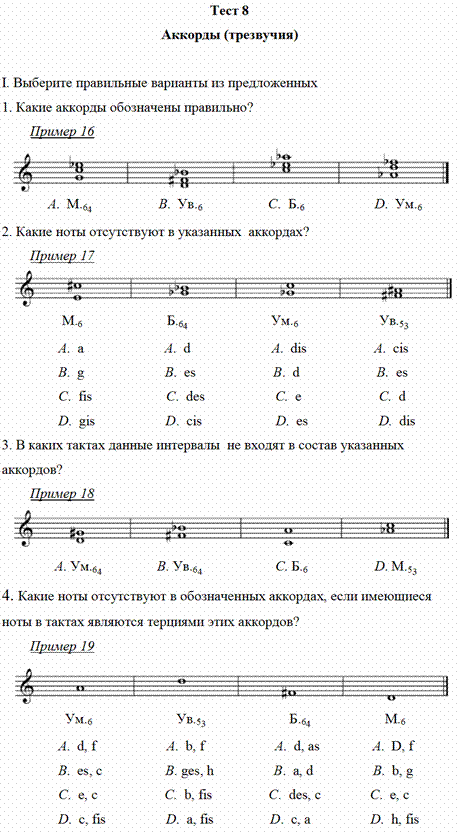 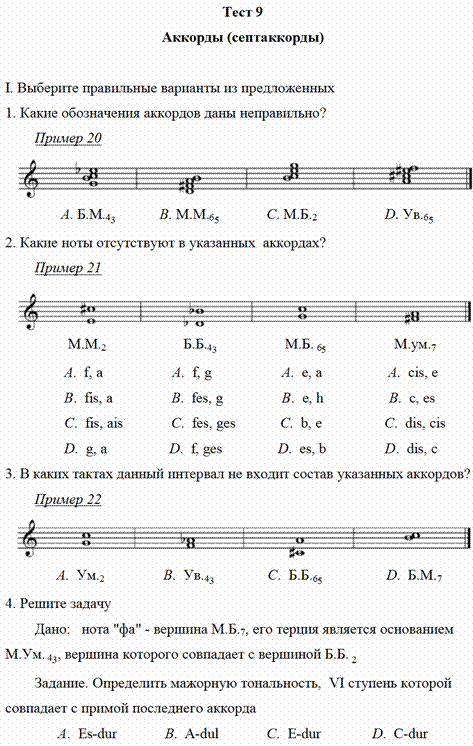 